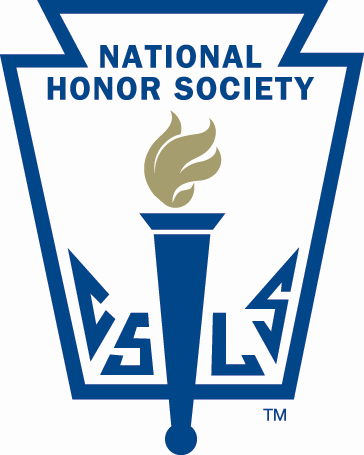 Lisbon Regional SchoolNational Honor Society25 Highland AvenueLisbon, New Hampshire 03585EVALUATOR INFORMATIONOn this page, please list three (3) adults to whom you will give/ gave the Character and Leadership Evaluation forms.  The three (3) adults must not be school staff members, but must be individuals that can attest to your character and leadership qualities._______________________________________________________________________________________________________________________________________________________________________________________